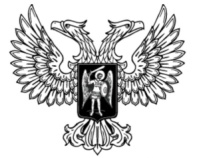 ДонецкАЯ НароднАЯ РеспубликАЗАКОНО ВНЕСЕНИИ ИЗМЕНЕНИЙ В ЗАКОН ДОНЕЦКОЙ НАРОДНОЙ РЕСПУБЛИКИ «О ПРАВИТЕЛЬСТВЕ ДОНЕЦКОЙ 
НАРОДНОЙ РЕСПУБЛИКИ»Принят Постановлением Народного Совета 20 августа 2021 годаСтатья 1Внести в Закон Донецкой Народной Республики от 30 ноября 2018 года 
№ 02-IIНС «О Правительстве Донецкой Народной Республики» (опубликован на официальном сайте Народного Совета Донецкой Народной Республики
30 ноября 2018 года) следующие изменения:1) часть 2 статьи 24 дополнить пунктом 8 следующего содержания:«8) осуществляет иные полномочия, предусмотренные законами, указами Главы Донецкой Народной Республики и постановлениями Правительства Донецкой Народной Республики.»;2) дополнить статьей 261 следующего содержания:«Статья 261. Особенности дисциплинарной ответственности Председателя Правительства Донецкой Народной Республики, заместителей Председателя Правительства Донецкой Народной Республики, министров и их заместителей, руководителей иных органов исполнительной власти и их заместителей1. Глава Донецкой Народной Республики вправе принять решение о наложении следующих дисциплинарных взысканий за неисполнение либо ненадлежащее исполнение возложенных должностных обязанностей (полномочий) или поручений Главы Донецкой Народной Республики:1) выговор;2) предупреждение о неполном должностном соответствии.2. Глава Донецкой Народной Республики вправе принять решение о наложении дисциплинарного взыскания за неисполнение либо ненадлежащее исполнение возложенных должностных обязанностей (полномочий) или поручений Главы Донецкой Народной Республики на:1) Председателя Правительства Донецкой Народной Республики, заместителей Председателя Правительства Донецкой Народной Республики;2) руководителей республиканских и иных органов исполнительной власти (за исключением территориальных органов);3) заместителей руководителей республиканских органов исполнительной власти, руководство деятельностью которых осуществляет Глава Донецкой Народной Республики.3. Глава Донецкой Народной Республики вправе принять решение о наложении дисциплинарного взыскания по собственной инициативе, по предложению Председателя Правительства Донецкой Народной Республики, заместителей Председателя Правительства Донецкой Народной Республики 
(в соответствии с распределением обязанностей), руководителей республиканских органов исполнительной власти, руководство деятельностью которых осуществляет Глава Донецкой Народной Республики (в отношении их заместителей) или Руководителя Администрации Главы Донецкой Народной Республики.4. Председатель Правительства Донецкой Народной Республики вправе принять решение о наложении дисциплинарного взыскания в виде замечания за неисполнение либо ненадлежащее исполнение должностных обязанностей или поручений на:1) заместителей Председателя Правительства Донецкой Народной Республики;2) руководителей органов исполнительной власти и их заместителей (за исключением руководителей органов исполнительной власти, руководство деятельностью которых осуществляет Глава Донецкой Народной Республики, их заместителей), а также подведомственных им органов исполнительной власти и их заместителей.5. Заместители Председателя Правительства Донецкой Народной Республики в соответствии с распределением обязанностей вносят Председателю Правительства Донецкой Народной Республики предложения о наложении дисциплинарных взысканий на руководителей и заместителей руководителей органов исполнительной власти, за исключением руководителей и заместителей руководителей органов исполнительной власти, руководство деятельностью которых осуществляет Глава Донецкой Народной Республики.6. Порядок наложения дисциплинарных взысканий на лиц, указанных в части 2 настоящей статьи, утверждается Главой Донецкой Народной Республики. Порядок наложения дисциплинарных взысканий на лиц, указанных в части 4 настоящей статьи, утверждается Правительством Донецкой Народной Республики.7. До снятия дисциплинарного взыскания к лицам, указанным в частях 2 и 4 настоящей статьи, премии, поощрения и награждения, предусмотренные законодательством Донецкой Народной Республики, не применяются.».ГлаваДонецкой Народной Республики				       Д. В. Пушилинг. Донецк25 августа 2021 года№ 314-IIНС